§2515.  Liability; damagesEvery corporation organized under section 2101 and former section 2109 and every entity authorized under section 2301 to construct lines is liable in all cases to repay a municipality all sums of money that the municipality is obliged to pay on a judgment recovered against it for damages caused by an obstruction, digging up or displacement of a way or street by the corporation or entity, together with attorney's fees and expenses necessarily incurred in defending the municipality in the actions.  The corporation or entity must:  [PL 2011, c. 623, Pt. B, §11 (AMD).]1.  Notice.  Be notified of the commencement of any civil actions for damage; and[PL 1987, c. 141, Pt. A, §6 (NEW).]2.  Right to defend.  Have the right to defend the action at its own expense.[PL 1987, c. 141, Pt. A, §6 (NEW).]SECTION HISTORYPL 1987, c. 141, §A6 (NEW). PL 1999, c. 398, §A37 (AMD). PL 1999, c. 398, §§A104,105 (AFF). PL 2011, c. 623, Pt. B, §11 (AMD). The State of Maine claims a copyright in its codified statutes. If you intend to republish this material, we require that you include the following disclaimer in your publication:All copyrights and other rights to statutory text are reserved by the State of Maine. The text included in this publication reflects changes made through the First Regular and First Special Session of the 131st Maine Legislature and is current through November 1. 2023
                    . The text is subject to change without notice. It is a version that has not been officially certified by the Secretary of State. Refer to the Maine Revised Statutes Annotated and supplements for certified text.
                The Office of the Revisor of Statutes also requests that you send us one copy of any statutory publication you may produce. Our goal is not to restrict publishing activity, but to keep track of who is publishing what, to identify any needless duplication and to preserve the State's copyright rights.PLEASE NOTE: The Revisor's Office cannot perform research for or provide legal advice or interpretation of Maine law to the public. If you need legal assistance, please contact a qualified attorney.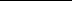 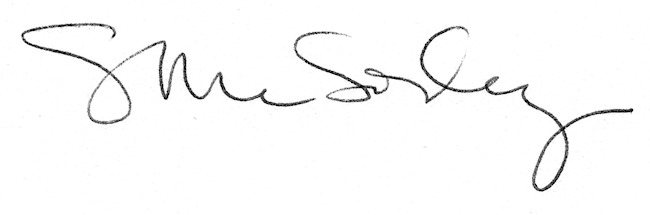 